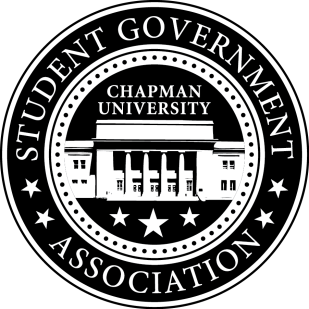 Call To Order: Meeting commenced @ 8:00PMPresent: Ansley WongCourtney WongAlyssa Nowlen      b.    Absent	       i.   Saba AmidNew Business:Old Business:            a.   University and Academic Affairs Outreach     i. 	Open Forum in Committee Meetings – November 1st (Beginning Half)	       i.   Funding for Food     ii.      Feedback Poster – Student Union and Henley Basement          iii.      Blackboard Pages Study Space on CampusCreating questions for the survey to get concrete data on study spaces on campus.Sustainability on Campus Encourage students to bring their own cups to StarbucksWe have the quota for the event. We are in the process of creating the funding powerpoint to present to Senate. Event is week before Finals (Monday and Thursday 10am-12pm)Senator Updates:Senator: Courtney WongHas a Sustainability Committee Meeting tomorrow. Talked to residential life about the Recycle Mania ProgramSenator: Alyssa NowlenContacted Sonya Hall about open space on campus for study spaces for Schmid College waiting to hear a reply.Meeting with Diana Eisenberg of the TLT. Senator: Saba Amid Still thinking about what advocacies to pursue looking into Residence LifeSenator: Ansley Wong Attallah College Leadership Council – The members of the council have been selected. Deciding on when the first meeting will be. V.	Meeting Adjournment: Meeting concluded @ 8:30PM